0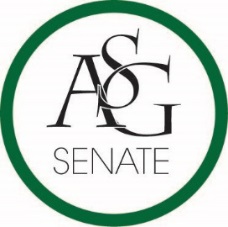 Senate AgendaApril 10th, 2018Graduate Education Auditorium, 6:00 PMCall to OrderRoll CallApproval of the MinutesSpecial OrdersReports (5 minutes each)Special ReportsAdvisor, Michael McAllisterGraduate Assistants, Joshua Saraping and Sage McCoyPresident, Andrew CounceVice-President, Natalie CounceTreasurer, Macarena ArceSecretary, Ashton YarboroughChief Justice, Andrew HansenGSC Speaker, Arley WardCabinet ReportsChief of Staff, JT HaleFLF Coordinator, Abigail WalkerChair of the Senate, Colman BetlerAppointments, Nominations, and ElectionsPublic Comment (3 at 2 minutes each)Old Business ASG Joint Resolution No. 5 – A Joint Resolution to Reaffirm Support for the Establishment of a Polling Location on CampusAuthored by Senator Mariam Siddiqui and Senator Andrew O’Neil, and director of external affairs Trevor VillinesSponsored by GSC Speaker Arley Ward, GSC Vice-Speaker Josh Burbridge, GSC Secretary Garet Jeter, GSC Director of Legislative Affairs JD DiLorento, GSC Parliamentarian Leah Holt, GSC Facilities Chair Kristen Callahan, and GSC Graduate Student Life Chair Jennifer Oramous, Senator Zane Lovell, Senator Strohman Breeding, Senator Emma Cleaver, Senator Elonay Yehualashet, and Senator Jissel Esparza Saucedo, Senator Karsen Sims, Senator Clay Smith, Senator Kianna Sarvestani, Senator Amarachi OnyebuekeASG Senate Resolution No. 19 - A Resolution to Reaffirm Support for Jewish and Israeli Students at the University of ArkansasAuthored by Senator Noah Bradshaw, Senator Drake Moudy, Senator Jesse KlossSponsored by Senator Karsen Sims, Senator Warrington Sebree, Senator Allison Barnett, Senator Brandon DavisNew BusinessASG Senate Bill No. 12 - A Bill to Sponsor an Additional Student to Attend the 2018 SEC ExchangeAuthored by Senator Jared Pinkerton, Senator Caroline DallasSponsored by Senator Strohmann Breeding, Senator Emma Cleaver, Senator Brandon Davis, Senator Karsen Sims, Senator Josie DuBois, Senator Blaine Fielder, Senator Christopher Pardun, Senator Allison Barnett, Senator Christine CarrollASG Senate Resolution No. 20 - A Resolution to Support the Re-drafting of University Absence PolicyAuthored by Senator Cassidy Cook, Senator Kianna SarvestaniSponsored by Senator Jacob Boone, Senator Katelyn Collison, Senator Caroline Dallas, Senator Jared PinkertonAnnouncementsAdjournment